中科新生入馆教育平台操作指南现将新生入馆教育平台相关情况说明如下：1．新生使用电脑，可以通过两种方式打开中科新生入馆教育平台：（1）直接输入http://lnsf.aboutlib.net/（2）通过图书馆网站（www.lib.lnnu.edu.cn）的“快速通道”—— “新生入馆考试”进入。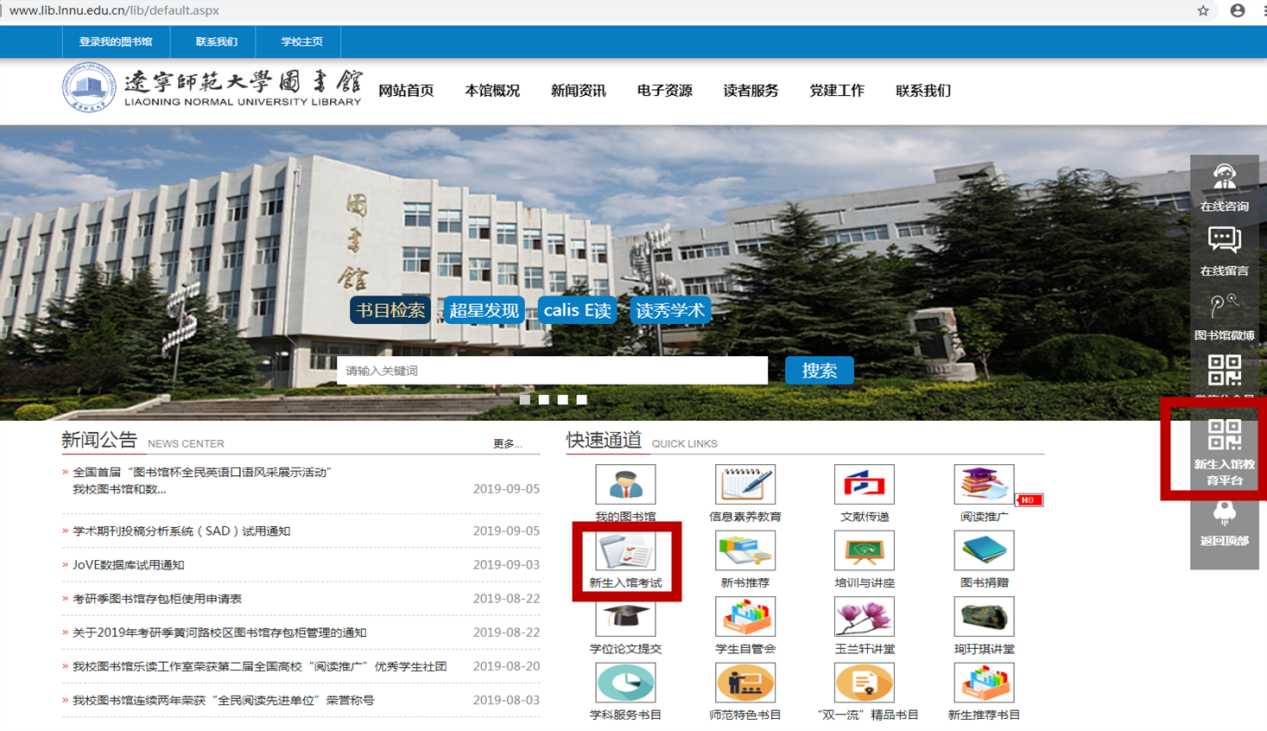 2．新生通过手机，扫描图书馆网站上的二维码，也可以登录中科新生入馆教育平台手机版。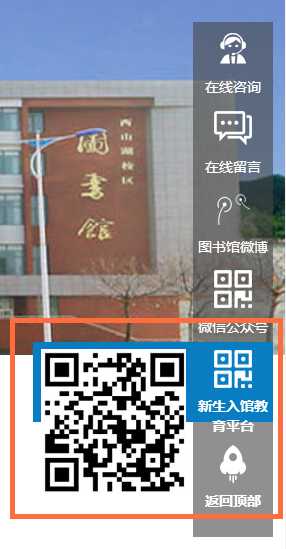 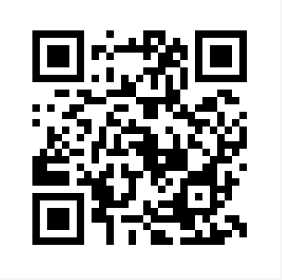 3．登录。点击页面上方“请登录”，打开登录页面，用户名是学号，初始密码是123456  。重置密码时，需要填入的电话号码为报考时预留的电话号码，用以接收确认短信。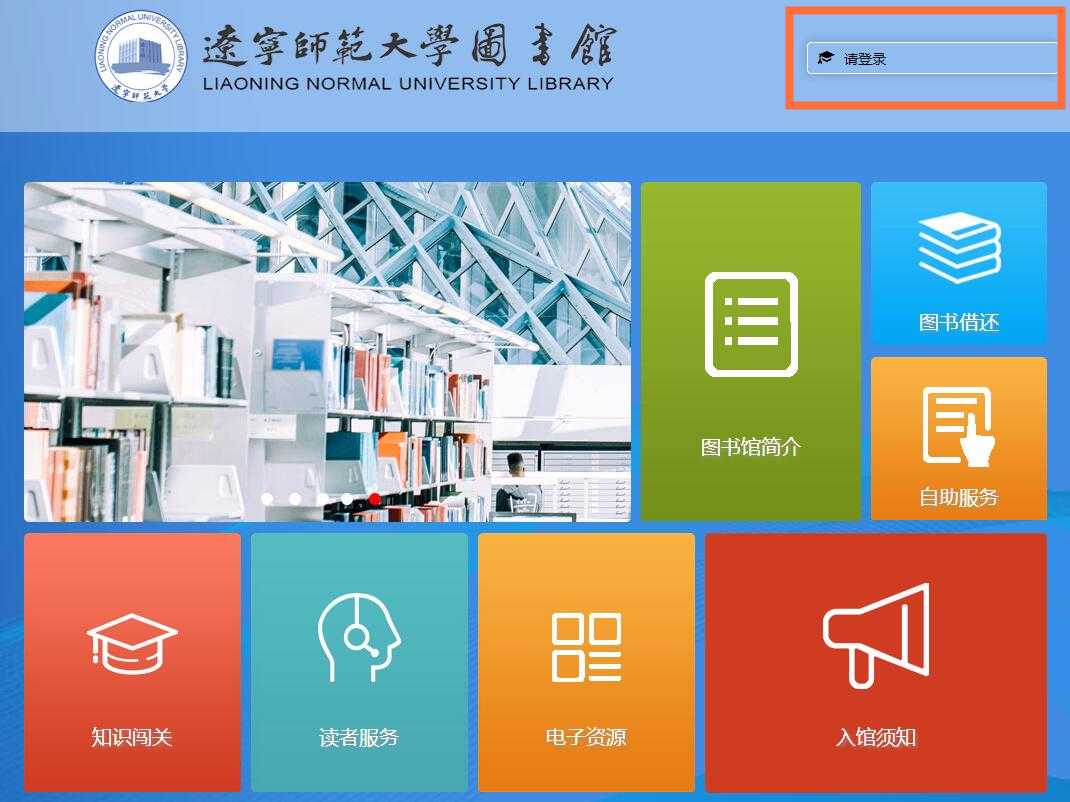 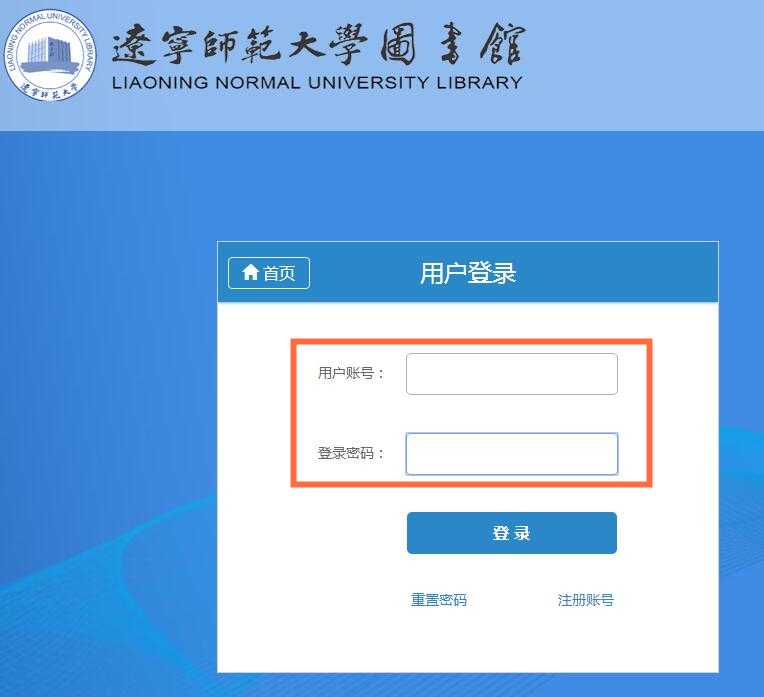 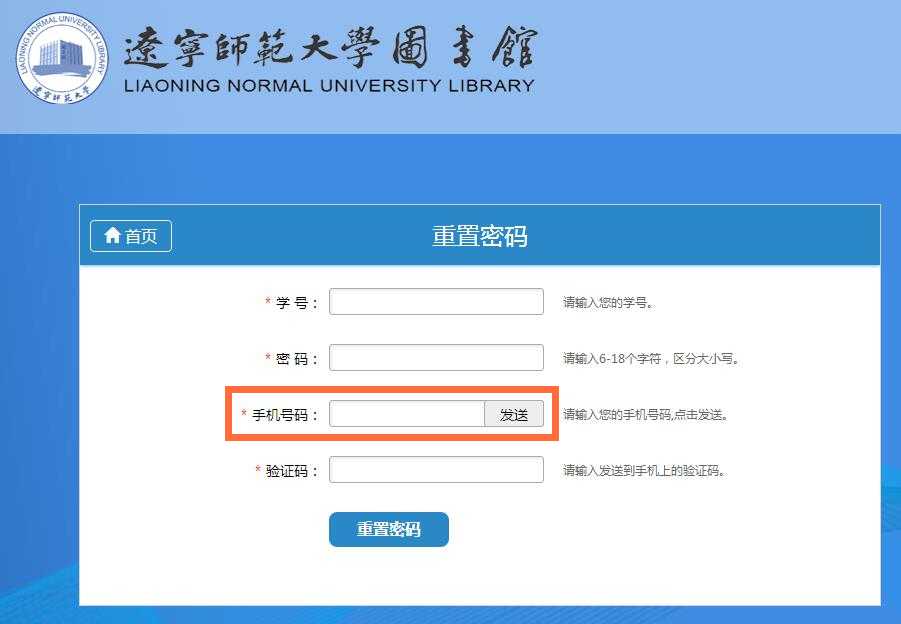 4．考试之前需要参加图书馆组织的新生入馆培训，同时利用平台自学相关内容。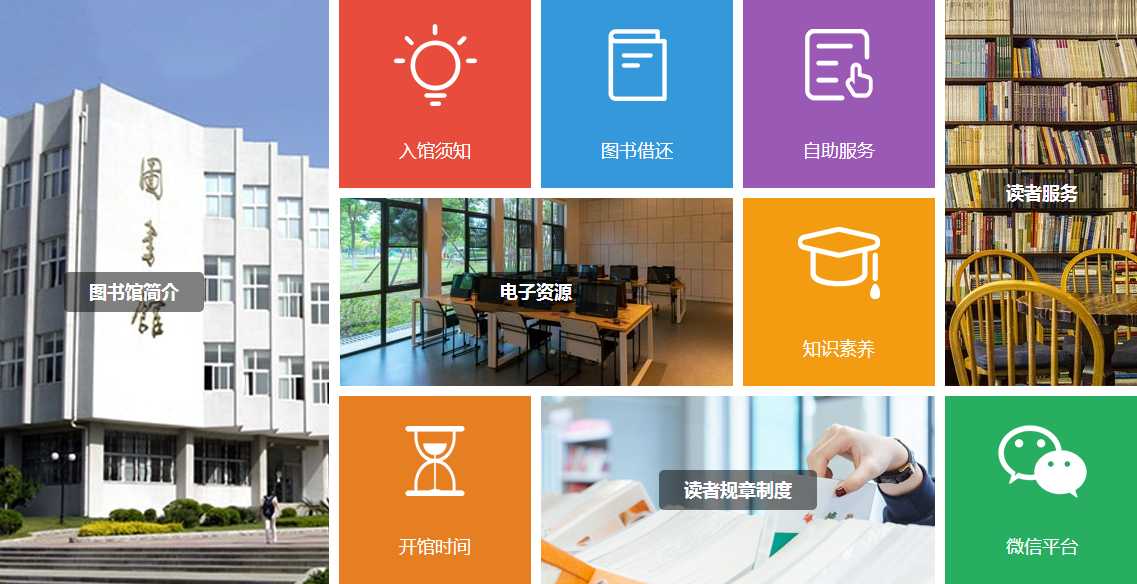 5．入馆测试。新生预约培训结束后，在新生入馆教育平台中的“知识闯关”——“闯关模式”下，按照要求答题，“闯关模式”开放时间为2021年9月15日至2021年10月15日。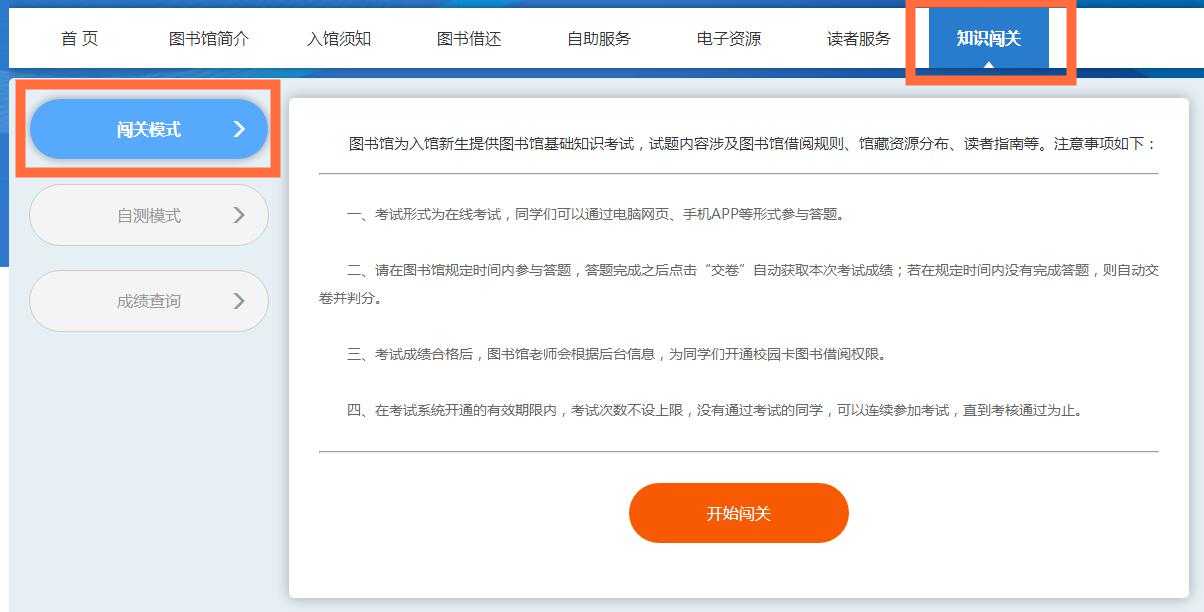 6．通过考试后，一卡通校园卡的借阅权限自动开通，如在自学、考试过程当中遇到任何问题，请联系我们。办公电话：0411-82155558